Exploring a New Land	In the late 1400s no one had charted the Atlantic Ocean.  Europeans                        thought that they could reach China by sailing west.  They did not realize that North and South America were in the way. 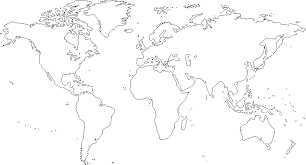 The star notes Europe’s location and the square shows where China is located.Can you identify North and South America?	Christopher Columbus tried to voyage to Asia in 1492, but he reached Cuba instead.  He did not realize that he was in an unknown land.  The Spanish, who arrived after Columbus, searched for cities of gold, but they did not find them.  They did, however, take over many Native American lands.	French and English explorers came to the Americas, as well.  They came to trade with the Native Americans, and to claim land for homes, farms, and cities.  The English colonies later became the United States of America.  1.  What does the map help you to understand?  _____________________________   ___________________________________________________________________________2.  Where were the Europeans trying to go by sailing west?  ___________________   ___________________________________________________________________________3.  Why couldn’t the Europeans sail west to get to China? _____________________   ___________________________________________________________________________4.  What is one reason that the French and English came to the Americas?   ___________________________________________________________________________   ___________________________________________________________________________